О внесении изменений в план деятельности Управления Федеральной службы по надзору в сфере связи, информационных технологий и массовых коммуникаций по Республике Бурятия на 2019 годВ связи с письмом центрального аппарата Роскомнадзора исх. №04-77652 от 13.09.2019 о согласовании срока проведения мероприятия систематического наблюдения в отношении АО «Тивиком» (лицензия № 24468) приказываю:1. Установить срок проведения мероприятия систематического наблюдения в отношении АО «Тивиком» (лицензия № 24468) – в период с 21 октября по 8 ноября 2019 года включительно.2. Помощнику руководителя В.А. Коновалову в течение 3-х дней с издания настоящего приказа внести необходимые изменения в соответствующие разделы в План деятельности Управления Федеральной службы по надзору в сфере связи, информационных технологий и массовых коммуникаций по Республике Бурятия на 2019 год, размещенный на официальной странице Управления Роскомнадзора по Республике Бурятия в сети Интернет: 03.rkn.gov.ru.3. Контроль за исполнением настоящего Приказа оставляю за собой.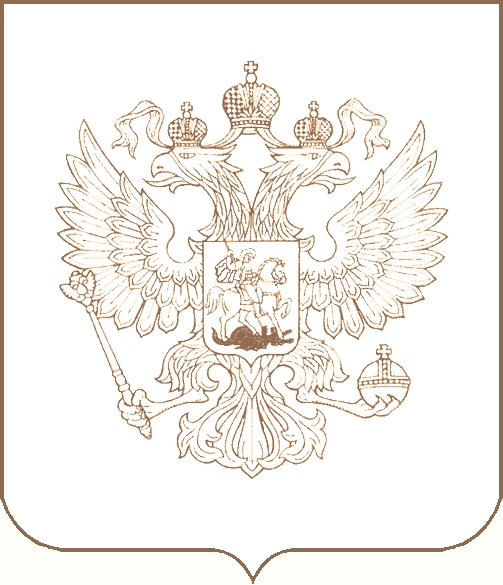 РОСКОМНАДЗОРУПРАВЛЕНИЕ ФЕДЕРАЛЬНОЙ СЛУЖБЫ ПО НАДЗОРУ В СФЕРЕ СВЯЗИ, ИНФОРМАЦИОННЫХ ТЕХНОЛОГИЙ И МАССОВЫХ КОММУНИКАЦИЙПО РЕСПУБЛИКЕ БУРЯТИЯП Р И К А З      17.09.2019                                                                                               № 67-ндг. Улан-УдэРуководительЦ.Б. Мункожаргалов